ITU Radiocommunication Bureau (BR) 
2023 Annual Space Services Report to the STSC 2024 Session
on the use of the Geostationary-Satellite Orbit (GSO) and other orbitsIn the report of the 47th session of the Scientific and Technical Subcommittee (STSC) of the COPUOS, § 184 the subcommittee invited ITU to make further reports concerning its contribution to the peaceful uses of outer space, including the use of the geostationary-satellite orbit (GSO) and other orbits.The BR Annual Space Services Report to the STSC 2024 Session on the use of the Geostationary-Satellite Orbit (GSO) and other orbits is available in Excel format:Accordingly, please find in the Excel files:ANNEX 1A - List of geostationary space networks for which information has been communicated to the ITU Radiocommunication Bureau up to 31.12.2023 in application of the provisions of Article 9 (Advance Publication Information - A or Coordination Request - C) and/or Article 11 (Notification - N) of the Radio Regulations. Sorted by Administration and satellite name. Each satellite network is listed only once with its highest regulatory status (N, C or A).ANNEX 1B - List of non-geostationary space networks for which information has been communicated to the ITU Radiocommunication Bureau up to 31.12.2023 in application of the provisions of Article 9 (Advance Publication Information - A or Coordination Request - C) and/or Article 11 (Notification - N) of the Radio Regulations. Sorted by Administration and satellite name. Each satellite network is listed only once with its highest regulatory status (N, C or A).ANNEX 2 - Appendices 30 & 30A of the Radio Regulations - List of geostationary-satellite networks in the Broadcasting-Satellite Service (BSS) and its associated feeder links communicated and published in application of the provisions of Article 4 of Appendices 30 and 30A. Sorted by administration and satellite name.ANNEX 3 – Appendix 30B of the Radio Regulations - List of geostationary-satellite networks in the Fixed-Satellite Service (FSS) communicated and published in application of the provisions of Articles 6 and 7 of Appendix 30B. Sorted by administration and satellite name.ANNEX 4 – Statistics. Table 4.1:  Satellite filings (network) and regulatory status (in application of the provisions of Article 9 and/or Article 11 of the Radio Regulations) (A = Network in API stage, C = Network in coordination stage, 
N = Network in notification stage)Table 4.2:  Count of unique filings (networks) per administration (in application of the provisions of Article 9 and/or Article 11 of the Radio Regulations)ANNEX 5 - Description of the columns in the list. For more information about the status of any network in the list, please see – Space Networks List (SNL) online at: http://www.itu.int/ITU-R/space/snl/ For more information about the description of the space services database and related Parts and Special Sections, please see the Space Preface at: http://www.itu.int/ITU-R/go/space-preface/en___________________Radiocommunication Bureau (BR)Radiocommunication Bureau (BR)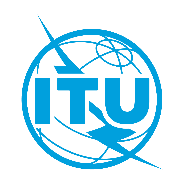 22 January 202422 January 2024